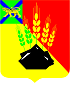 ДУМАМИХАЙЛОВСКОГО МУНИЦИПАЛЬНОГОРАЙОНАР Е Ш Е Н И Е   с. Михайловка22.04.2021	                                                                                          № 66 О Плане работы Думы Михайловского     муниципального района на 2 квартал     2021 года        Руководствуясь Уставом Михайловского муниципального района, Регламентом Думы Михайловского муниципального района, Дума Михайловского муниципального района					Р Е Ш И Л А :1. Утвердить План работы Думы Михайловского муниципального района на второй квартал 2021 года (прилагается).2. Контроль  за выполнением  данного решения возложить на председателей постоянных комиссий Думы Михайловского муниципального района.3. Настоящее  решение вступает в силу со дня принятия.Председатель Думы Михайловского муниципального района                                                                Н.Н. Мельничук                                План работыДумы Михайловского муниципального районана второй квартал  2021 годаПредседатель Думы Михайловского муниципального района                                                           Н.Н. Мельничук    №п/п МероприятияДата проведенияДата проведенияОтветственныеОтветственныеОтветственныеВносят проекты решенийВносят проекты решенийI.Нормотворческая  деятельность:Нормотворческая  деятельность:Нормотворческая  деятельность:Нормотворческая  деятельность:Нормотворческая  деятельность:Нормотворческая  деятельность:Нормотворческая  деятельность:Нормотворческая  деятельность:1. Подготовка нормативно-правовых документовВесь периодВесь периодПредседатель Думы ММРРодина С.АКоротя Ю.М.Председатель Думы ММРРодина С.АКоротя Ю.М.Председатель Думы ММРРодина С.АКоротя Ю.М.II.Заседания Думы Михайловского муниципального района:             Заседания Думы Михайловского муниципального района:             Заседания Думы Михайловского муниципального района:             Заседания Думы Михайловского муниципального района:             Заседания Думы Михайловского муниципального района:             Заседания Думы Михайловского муниципального района:             Заседания Думы Михайловского муниципального района:             Заседания Думы Михайловского муниципального района:             Проект на уточнение  бюджета на 2021 год и плановый период 2022 и 2023 годов2 квартал2021 года2 квартал2021 годаПредседатель Думы ММРПредседатели комиссийПредседатель Думы ММРПредседатели комиссийПредседатель Думы ММРПредседатели комиссийУправление финансовУправление финансовОтчет об исполнении бюджета за 2020 год 2 квартал2021года2 квартал2021годаПредседатель Думы ММРПредседатели комиссийПредседатель Думы ММРПредседатели комиссийПредседатель Думы ММРПредседатели комиссийУправление финансовУправление финансовИнформация об исполнении бюджета за 1 квартал 2021г.2 квартал2021года2 квартал2021годаПредседатель Думы ММРПредседатели комиссийПредседатель Думы ММРПредседатели комиссийПредседатель Думы ММРПредседатели комиссийУправление финансовУправление финансовОб итогах прохождения отопительного сезона 2020-2021 гг. и планах подготовки к отопительному сезону 2021-2022 гг. на территории Михайловского муниципального района2 квартал2021года2 квартал2021годаПредседатель Думы ММР Председатели комиссийПредседатель Думы ММР Председатели комиссийПредседатель Думы ММР Председатели комиссийУправление жизнеобеспеченияУправление жизнеобеспеченияО результатах работы за 2020 год и планах на 2021 год по реформе ТКО на территории Михайловского муниципального района территории Михайловского муниципального района2 квартал2021года2 квартал2021годаПредседатель Думы ММР Председатели комиссийПредседатель Думы ММР Председатели комиссийПредседатель Думы ММР Председатели комиссийУправление жизнеобеспечения Управление жизнеобеспечения Внесение изменений и дополнений в Устав Михайловского муниципального района 2 квартал2021года2 квартал2021годаПредседатель Думы ММР Председатели комиссийПредседатель Думы ММР Председатели комиссийПредседатель Думы ММР Председатели комиссийУправление правового обеспеченияУправление правового обеспеченияIII.Заседания постоянных комиссий:Заседания постоянных комиссий:Заседания постоянных комиссий:Заседания постоянных комиссий:Заседания постоянных комиссий:Заседания постоянных комиссий:Заседания постоянных комиссий:Заседания постоянных комиссий:1. Вопросы рассматриваются согласно планов работы комиссийпо плануработыкомиссийпо плануработыкомиссийпо плануработыкомиссийпо плануработыкомиссийПредседатели  комиссий Председатели  комиссий Председатели  комиссий IV.Контроль за ходом выполнения решений Думы Михайловского муниципального района, принятых программКонтроль за ходом выполнения решений Думы Михайловского муниципального района, принятых программЯнварь-Март2021 годаЯнварь-Март2021 годаЯнварь-Март2021 годаПредседатель Думы ММР Председатели комиссийПредседатель Думы ММР Председатели комиссийПредседатель Думы ММР Председатели комиссийV.    Организационные мероприятия, методическая работа:V.    Организационные мероприятия, методическая работа:V.    Организационные мероприятия, методическая работа:V.    Организационные мероприятия, методическая работа:V.    Организационные мероприятия, методическая работа:V.    Организационные мероприятия, методическая работа:V.    Организационные мероприятия, методическая работа:V.    Организационные мероприятия, методическая работа:V.    Организационные мероприятия, методическая работа:1.Работа на территории избирательных округов с избирателями, главами поселений, муниципальными комитетами, оказание методической помощиРабота на территории избирательных округов с избирателями, главами поселений, муниципальными комитетами, оказание методической помощиРабота на территории избирательных округов с избирателями, главами поселений, муниципальными комитетами, оказание методической помощиРабота на территории избирательных округов с избирателями, главами поселений, муниципальными комитетами, оказание методической помощиПостоянноПостоянноПостоянноПредседатель Думы ММР,ДепутатыДумы ММР2.Организация работы Совета председателей представительных органов 1 и 2 уровняОрганизация работы Совета председателей представительных органов 1 и 2 уровняОрганизация работы Совета председателей представительных органов 1 и 2 уровняОрганизация работы Совета председателей представительных органов 1 и 2 уровняВесь периодВесь периодВесь периодПредседатель Думы ММР3.Проведение заседания Совета представительных органов местного самоуправления Михайловского муниципального районаПроведение заседания Совета представительных органов местного самоуправления Михайловского муниципального районаПроведение заседания Совета представительных органов местного самоуправления Михайловского муниципального районаПроведение заседания Совета представительных органов местного самоуправления Михайловского муниципального районаПо графикуПо графикуПо графикуПредседатель Думы ММР4.Прием депутатами  избирателей в избирательных округах, работа с письмами, заявлениями гражданПрием депутатами  избирателей в избирательных округах, работа с письмами, заявлениями гражданПрием депутатами  избирателей в избирательных округах, работа с письмами, заявлениями гражданПрием депутатами  избирателей в избирательных округах, работа с письмами, заявлениями гражданПо графикуПо графикуПо графикуДепутатыДумы ММР5. Прием избирателей, работа с письмами и заявлениями гражданПрием избирателей, работа с письмами и заявлениями гражданПрием избирателей, работа с письмами и заявлениями гражданПрием избирателей, работа с письмами и заявлениями гражданПостоянноПостоянноПостоянноПредседатель Думы ММР,Аппарат Думы ММР6.Работа с депутатами Краевого ЗАКСа Приморского краяРабота с депутатами Краевого ЗАКСа Приморского краяРабота с депутатами Краевого ЗАКСа Приморского краяРабота с депутатами Краевого ЗАКСа Приморского краявесь периодвесь периодвесь периодПредседатель Думы ММР7.Организация подготовки и проведения заседаний Думы ММР и постоянных комиссийОрганизация подготовки и проведения заседаний Думы ММР и постоянных комиссийОрганизация подготовки и проведения заседаний Думы ММР и постоянных комиссийОрганизация подготовки и проведения заседаний Думы ММР и постоянных комиссий1 раз в месяц1 раз в месяц1 раз в месяцАппарат Думы ММР8.Подготовка страницы в газете «Вперед»: «Дума Михайловского муниципального района: проблемы, решения»Подготовка страницы в газете «Вперед»: «Дума Михайловского муниципального района: проблемы, решения»Подготовка страницы в газете «Вперед»: «Дума Михайловского муниципального района: проблемы, решения»Подготовка страницы в газете «Вперед»: «Дума Михайловского муниципального района: проблемы, решения»Весь периодВесь периодВесь периодПредседатель Думы ММР,Аппарат Думы ММР9.Участие депутатов в краевых и районных мероприятиях Участие депутатов в краевых и районных мероприятиях Участие депутатов в краевых и районных мероприятиях Участие депутатов в краевых и районных мероприятиях По  графикуПо  графикуПо  графикуПредседатель Думы ММР,ДепутатыДумы ММР10.Обмен опытом работы с представительными органами Приморского края.Обмен опытом работы с представительными органами Приморского края.Обмен опытом работы с представительными органами Приморского края.Обмен опытом работы с представительными органами Приморского края.По отдельному графику По отдельному графику По отдельному графику Председатель Думы ММР11.Проведение  депутатского часа по возникшим проблемам.Проведение  депутатского часа по возникшим проблемам.Проведение  депутатского часа по возникшим проблемам.Проведение  депутатского часа по возникшим проблемам.В день заседания Думы ММРВ день заседания Думы ММРВ день заседания Думы ММРПредседатель Думы ММР,Аппарат Думы ММР